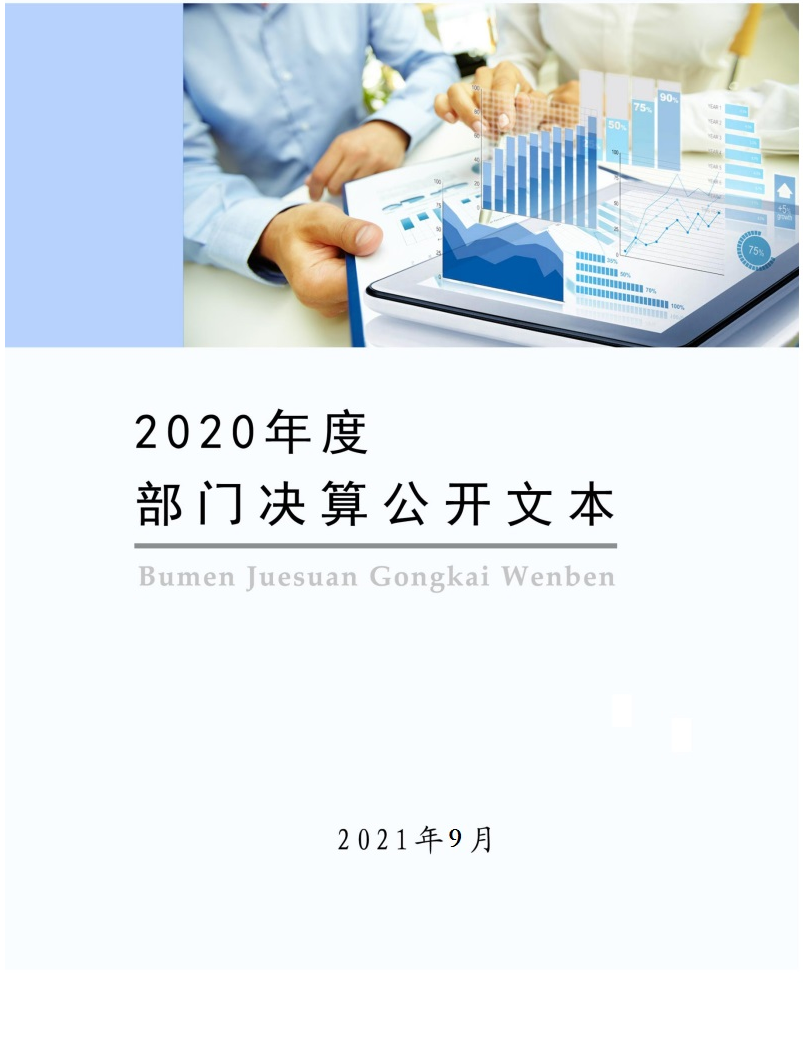 秦皇岛市第一中学2020年度部门决算公开文本二〇二一年九月目    录第一部分   部门概况一、部门职责二、机构设置第二部分2020年部门决算情况说明一、收入支出决算总体情况说明二、收入决算情况说明三、支出决算情况说明四、财政拨款收入支出决算总体情况说明五、一般公共预算“三公” 经费支出决算情况说明六、预算绩效情况说明七、机关运行经费情况八、政府采购情况九、国有资产占用情况十、其他需要说明的情况第三部分   名词解释第四部分 2020年度部门决算报表一、部门职责：1.负责贯彻党的教育方针，普及高中教育，推进素质教育。2.负责学校的精神文明建设及校园文化建设工作。3.负责健全学校的综合治理及安全建设保障工作。4.负责学校工会、共青团、妇女工作及计划生育工作。5.负责学校的党风廉政建设。6. 负责按照招生计划进行招生及收费上缴的工作。7. 负责学校教师的思想文化建设工作及继续教育工作。8. 负责学生的思想文化道德方面的具体教育疏导工作。9. 负责做好学校资金预算，向主管部门提供教育经费需求数据10. 承办市委、市政府及上级主管部门交办的其他工作。二、机构设置从决算编报单位构成看，纳入2020年度本单位决算汇编范围的独立核算单位（以下简称“单位”）共1个，具体情况如下：一、收入支出决算总体情况说明2020年度收、支总计（含结转和结余）8225.12万元。2019年度决算相比，收支各减少206.66万元，下降2.5%（如图1），主要原因是疫情原因收入及支出相较上年有所减少。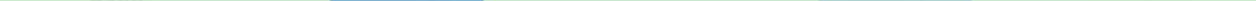 二、收入决算情况说明本部门2020年度本年收入合计8199.54万元，其中一般公共预算财政拨款收入7264.02万元，占总收入的88.6%、事业收入883.42万元，占总收入的10.77%、其他收入52.10万元，占总收入的0.63%。（见图2）。三、支出决算情况说明本部门2020年度本年支出合计8126.87万元，其中基本支出7674.59万元，占94.43%、项目支出452.28万元5.57%。（见图3）四、财政拨款收入支出决算总体情况说明（一）财政拨款收支与2019年度决算对比情况本部门2020年度形成的财政拨款收支均为一般公共预算财政拨款，其中本年收入7264.02万元,比2019年度减少325.76万元，下降4.3%；本年支出7277.29万元，比2019年度减少387.45万元，下降5.05%（见图4），收支相较上年减少主要原因是人员数量有所减少，人员经费、公用经费、项目经费等因疫情原因均有所减少。（二）财政拨款收支与年初预算数对比情况本部门2020年度一般公共预算财政拨款收入7264.02万元，完成年初预算的106.27%,比年初预算增加428.79万元。本年支出7277.29万元，完成年初预算的106.47%,比年初预算增加442.06万元。收入决算数大于预算数主要原因是增加了除补充高中运转经费外的项目收入，如上年结转-城市区义务教育学校建设资金-高考工作奖励、高中国家助学金中央补助资金、学生资助补助经费—高中国家助学金市级配套资金、高中国家助学金中央补助资金、偿还燃气锅炉工程欠款等21个项目。2020年项目收入452.38万元，支出452.28万元，分别比年初预算减少400.62万元、400.72万元。主要原因是在年初预算时“市一中奖补”项目840万元是用于补充公用经费、维持学校正常运转，决算时按其使用性质作为补充公用经费从而纳入一般公共预算拨款基本支出核算，决算中项目收入452.38万元是指除上述840万元项目以外财政下达项目资金。财政拨款支出决算结构情况。2020 年度财政拨款支出7277.29万元，其中：其中7221.79万元用于教育教学类支出，占比99.24%，49.92万元用于社会保障和就业支出，占比0.68%，5.58万元用于医疗健康支出卫生与计划生支出，占比0.08%。（见图5）按经济分类看：工资福利支出5422.95万元、商品和服务支出941.94万元、对个人和家庭的补助支出769.5万元、资本性支出142.9万元（见图6）（四）一般公共预算基本支出决算情况说明2020 年度一般公共预算财政拨款基本支出6825.01万元，其中：人员经费 5849.85万元，主要包括基本工资、津贴补贴、奖金、绩效工资、机关事业单位基本养老保险缴费、职业年金缴费、职工基本医疗保险缴费、公务员医疗补助缴费、住房公积金、其他社会保障缴费、其他工资福利支出、离休费、退休费、抚恤金、生活补助、医疗费补助、奖励金、其他对个人和家庭的补助支出；公用经费975.16万元，主要包括办公费、印刷费、手续费、水费、电费、邮电费、取暖费、物业管理费、差旅费、维修（护）费、租赁费、会议费、培训费、公务接待费、专用材料费、劳务费、工会经费、福利费、公务用车运行维护费、其他交通费用、其他商品和服务支出、办公设备购置、专用设备购置、其他资本性支出。五、一般公共预算“三公” 经费支出决算情况说明（一）“三公”经费财政拨款支出决算总体情况说明（二）“三公”经费财政拨款支出决算具体情况说明1.因公出国（境）费。2.公务用车购置及运行维护费公务用车购置费支出公务用车运行维护费支出公务接待费。本单位无一般公共预算三公经费六、预算绩效情况说明（一）预算绩效管理工作开展情况。根据河北省委省政府《关于全面实施预算绩效管理的实施意见》（冀发）〔2018〕54号）、《河北省财政厅关于贯彻落实中央和省委省政府决策部署全面实施预算绩效管理的通知》（冀财预〔2019〕7号）、《河北省省级部门预算项目绩效自评管理办法》（冀财绩〔2019〕10号）、《项目支出绩效评价管理办法》（财预〔2020〕10 号）等文件要求，本部门组织对2020年度23个二级项目全面开展绩效自评，共涉及资金1313.78万元。（二） 部门决算中项目绩效自评结果。本部门在今年部门决算公开中反映 市一中经费奖补项目及 中央助学金 项目等23个项目绩效自评结果。市直高中经费奖补－市第一中学项目自评综述：根据年初设定的绩效目标，市直高中经费奖补－市第一中学项目绩效自评得分为93分，全年预算数为840万元，执行数为840万元，完成预算的100%。项目绩效目标完成情况：一是推进高中教育发展，维护稳定的高中正常教育教学秩序；二是保障师生在本校日常工作及学习，为本校教育教学提供较高的后勤保障工作质量。上年结转-城市区义务教育学校建设资金-高考工作奖励项目绩效自评综述：根据年初设定的绩效目标，上年结转-城市区义务教育学校建设资金-高考工作奖励项目绩效自评得分为95分。全年预算数为200万，执行数为200万，完成预算的100%。项目绩效目标完成情况：一是有效发挥奖励的导向作用，营造老师一心一意教书，学生一心一意学习的浓厚氛围；二是推动我市教育工作迈上新台阶，全面唱响秦皇岛高中教育品牌。高中国家助学金中央补助资金项目绩效自评综述：根据年初设定的绩效目标，高中国家助学金中央补助资金项目绩效自评得分为100分。全年预算数为64万，执行数为64万，完成预算的100%。项目绩效目标完成情况：一是根据国家政策要求评选上报资助学生名单,及时足额发放助学金，资助贫困学生顺利完成学业；二是鼓励学生勤奋学习、有良好的学习氛围，顺利完成学业。学生资助补助经费—高中国家助学金市级配套资金项目绩效自评综述：根据年初设定的绩效目标，学生资助补助经费—高中国家助学金市级配套资金项目绩效自评得分为100分。全年预算数为43万，执行数为43万，完成预算的100%。项目绩效目标完成情况：一是资助符合政策的困难学生，保障学生能够顺利完成学业；二是鼓励学生勤奋学习，让他们时刻保持积极的心态，高标准要求自己，妥善处理学习和业余活动之间的关系，促进学生全面发展。高中国家助学金中央补助资金项目绩效自评综述：根据年初设定的绩效目标，高中国家助学金中央补助资金项目绩效自评得分为96分。全年预算数为14.1万，执行数为14.1万，完成预算的100%。项目绩效目标完成情况：一是资助贫困学生顺利完成学业，二是鼓励学生勤奋学习，让他们时刻保持积极的心态，高标准要求自己，妥善处理学习和业余活动之间的关系，促进学生全面发展。偿还燃气锅炉工程欠款项目绩效自评综述：根据年初设定的绩效目标，偿还燃气锅炉工程欠款项目绩效自评得分为96分。全年预算数为51万，执行数为51万，完成预算的100%。项目绩效目标完成情况：一是为学校师生冬季供暖提供有效保障,二是推动学校教育教学顺利进行。支持教育建设发展专项资金-市直高中购置教学设备项目绩效自评综述：根据年初设定的绩效目标，支持教育建设发展专项资金-市直高中购置教学设备目绩效自评得分为96分。全年预算数为18万，执行数为18万，完成预算的100%。项目绩效目标完成情况：一是改善高三防疫封闭教学设备配置条件，确保高三的高考前教学顺利进行，二是提高教学人员工作质量以及保障学生学习进度。神州奖学金项目绩效自评综述：根据年初设定的绩效目标，神州奖学金项目绩效自评得分为90分。全年预算数为15万，执行数为15万，完成预算的100%。项目绩效目标完成情况：一是奖励品学兼优的优秀高中生，鼓励培养优秀的高素质的高中毕业生，二是推进高中教育发展，保障高中正常教育教学秩序。实验仪器采购项目绩效自评综述：根据年初设定的绩效目标，实验仪器采购项目绩效自评得分为93分。全年预算数为13万，执行数为13万，完成预算的100%.项目绩效目标完成情况：一是实验仪器更新完成并投入使用，图书购置完成，二是提高学校办学条件，提升学校教育教学知名度。教师培训专项资金-名师工作室建设项目绩效自评综述：根据年初设定的绩效目标，教师培训专项资金-名师工作室项目绩效自评得分为92分。全年预算数为11.5万，执行数为11.5万，完成预算的100%.项目绩效目标完成情况：一是保障工作室研学课题等项目，促进我校教育教学发展；二是充分发挥名师的带头、示范和辐射作用，从而形成名优群体效应，实现优质教育资源的共享。高中免学费省级补助资金项目绩效自评综述：根据年初设定的绩效目标，高中免学费省级补助资金项目绩效自评得分为97分。全年预算数为10.2万，执行数为10.2万，完成预算的100%.项目绩效目标完成情况：一是补充因免除建档立卡三免一补学生书费学费造成的学校运行经费不足，保证学校的正常运行及教育教学活动；二是助力贫困学生顺利完成学业。高中免学费中央补助资金项目绩效自评综述：根据年初设定的绩效目标，高中免学费中央补助资金项目绩效自评得分为97分。全年预算数为3.6万，执行数为3.6万，完成预算的100%.项目绩效目标完成情况：一是补充因免除建档立卡三免一补学生书费学费造成的学校运行经费不足，保证学校的正常运行及教育教学活动；二是助力贫困学生顺利完成学业。学生资助补助经费—高中免学费市级补助资金项目绩效自评综述：根据年初设定的绩效目标，学生资助补助经费—高中免学费市级补助资金项目绩效自评得分为97分。全年预算数为2.4万，执行数为2.4万，完成预算的100%.项目绩效目标完成情况：一是补充因免除建档立卡三免一补学生书费学费造成的学校运行经费不足，保证学校的正常运行及教育教学活动；二是助力贫困学生顺利完成学业。标准化考点建设资金项目绩效自评综述：根据年初设定的绩效目标，标准化考点建设资金项目绩效自评得分为93分。全年预算数为6.81万，执行数为6.81万，完成预算的100%.项目绩效目标完成情况：一是进一步完善学校作为高考学考考点的配套设施建设，更高质量的完成高考学考任务；二是开展标准化考点相关设施建设，加强制度建设和队伍建设，构建成全方位、立体化的考试安全防护体系。中小学特教及职业教育科研创新经费-青龙支教经费项目绩效自评综述：根据年初设定的绩效目标，中小学特教及职业教育科研创新经费-青龙支教经费项目绩效自评得分为98分。全年预算数为4万，执行数为4万，完成预算的100%.项目绩效目标完成情况：一是从青龙县教育实际需要出发，结合教师的专业特长，从我校骨干教师中选派麻东明和纪贺雷两位教师到青龙支教，为青龙县教育改革和发展提供人才支持；二是保障青龙支教工作顺利开展，保障青龙支教教师补助发放到位。中小学特教及职业教育科研创新经费-参加全省中学生校园足球联赛经费项目绩效自评综述：根据年初设定的绩效目标，中小学特教及职业教育科研创新经费-加全省中学生校园足球联赛经费项目绩效自评得分为91分。全年预算数为4.32万，执行数为4.32万，完成预算的100%.项目绩效目标完成情况：一是推进河北省足球改革，加快发展青少年校园足球，让“教会、勤练、常赛”成为校园足球工作新常态；二是顺利完成比赛，并取得可观成绩。促进学生身心健康共同发展。中小学特教及职业教育科研创新经费-中小学班主任基本功大赛经费项目绩效自评综述：根据年初设定的绩效目标，中小学班主任基本功大赛经费项目绩效自评得分为98分。全年预算数为4.3万，执行数为4.3万，完成预算的100%.项目绩效目标完成情况：一是加强学生教育管理中相关政策、法规、方法的掌握和运用、提高教师队伍专业素养，促进全市中小学班主任队伍建设，增强育人带班能力；二是顺利完成比赛，并取得可观成绩。增强教师队伍专业素养，促进全市中小学班主任队伍建设。中小学特教及职业教育科研创新经费-中小学生上冰雪项目绩效自评综述：根据年初设定的绩效目标，中小学生上冰雪项目绩效自评得分为93分。全年预算数为3.0644万，执行数为3.0644万，完成预算的100%.项目绩效目标完成情况：一是推动冰雪运动发展，培养学生冰雪运动兴趣，增强学生健康体魄，促进学生全面发展；二是上冰雪活动圆满完成，有效培养学生冰雪运动兴趣，引导学生增强健康体魄。上年结转-城市区义务教育学校建设资金-中小学生上冰雪活动经费项目绩效自评综述：根据年初设定的绩效目标，上年结转-城市区义务教育学校建设资金-中小学生上冰雪活动经费项目绩效自评得分为93分。全年预算数为2.8356万，执行数为2.8356万，完成预算的100%.项目绩效目标完成情况：一是推动冰雪运动发展，培养学生冰雪运动兴趣，增强学生健康体魄，促进学生全面发展；二是上冰雪活动圆满完成，有效培养学生冰雪运动兴趣，引导学生增强健康体魄。秦皇岛优秀教研成果奖及教育教学质量进步奖经费项目绩效自评综述：根据年初设定的绩效目标，秦皇岛优秀教研成果奖及教育教学质量进步奖经费项目绩效自评得分为90分。全年预算数为1.6万，执行数为1.6万，完成预算的100%.项目绩效目标完成情况：一是努力提高教师自身素质和业务水平，加强教师队伍建设，强化教师职业建设；二是强化教师职业建设，促进本市中小学教师队伍教育教学发展。三区人才计划教师专项工作中央补助项目绩效自评综述：根据年初设定的绩效目标，三区人才计划教师专项工作中央补助项目绩效自评得分为98分。全年预算数为0.5万，执行数为0.5万，完成预算的100%.项目绩效目标完成情况：一是从青龙县教育实际需要出发，结合教师的专业特长，从我校骨干教师中选派魏秀超到青龙支教，为青龙县教育改革和发展提供人才支持。二是保障青龙支教工作顺利开展，保障青龙支教教师补助发放到位。 三区人才计划教师专项工作省级补助项目绩效自评综述：根据年初设定的绩效目标，三区人才计划教师专项工作省级补助项目绩效自评得分为98分。全年预算数为0.5万，执行数为0.5万，完成预算的100%.项目绩效目标完成情况：一是从青龙县教育实际需要出发，结合教师的专业特长，从我校骨干教师中选派魏秀超到青龙支教，为青龙县教育改革和发展提供人才支持。二是保障青龙支教工作顺利开展，保障青龙支教教师补助发放到位。2020年省级宣传文化发展资金-孙卫课题结项经费项目绩效自评综述：根据年初设定的绩效目标，2020年省级宣传文化发展资金-孙卫课题结项项目绩效自评得分为95分。全年预算数为0.05万，执行数为0.05万，完成预算的100%.项目绩效目标完成情况：一是保证文化项目发展资金及时到位，保证省级课题研究经费及时到位。二是宣传文化工作顺利进行完毕，对本市宣传文化工作有效促进。七、机关运行经费情况本单位为事业单位，2020年度无机关运行经费支出。八、政府采购情况本单位2020年度政府采购支出总额236.15万元，从采购类型来看，政府采购货物支出33.93 万元、政府采购服务支出 202.22万元。授予中小企业合同金139万元，占政府采购支出总额的100%，其中授予小微企业合同金额236.15万元，占政府采购支出总额的100%。九、国有资产占用情况截至2020年12月31日，本单位共有车辆3辆，与上年持平。其中公务用车3辆。本单位没有单位价值50万元以上通用设备及单位价值100万元以上专用设备，与上年持平。十、其他需要说明的情况1. 本单位2020年度未发生政府性基金预算、国有资金经营预算收支及结转结余情况，故政府性基金预算（08表）、国有资金经营预算支出表（09表）两张表以空表列示。2. 由于决算公开表格中金额数值应当保留两位小数，公开数据为四舍五入计算结果，个别数据合计项与分项之和存在小数点后差额，特此说明。（一）财政拨款收入：本年度从本级财政部门取得的财政拨款，包括一般公共预算财政拨款和政府性基金预算财政拨款。（二）事业收入：指事业单位开展专业业务活动及辅助活动所取得的收入。（三）其他收入：指除上述“财政拨款收入”“事业收入”“经营收入”等以外的收入。（四）年初结转和结余：指以前年度尚未完成、结转到本年仍按原规定用途继续使用的资金，或项目已完成等产生的结余资金。（五）结余分配：指事业单位按照事业单位会计制度的规定从非财政补助结余中分配的事业基金和职工福利基金等。（六）年末结转和结余：指单位按有关规定结转到下年或以后年度继续使用的资金，或项目已完成等产生的结余资金。（七）基本支出：填列单位为保障机构正常运转、完成日常工作任务而发生的各项支出。（八）项目支出：填列单位为完成特定的行政工作任务或事业发展目标，在基本支出之外发生的各项支出（九）基本建设支出：填列由本级发展与改革部门集中安排的用于购置固定资产、战略性和应急性储备、土地和无形资产，以及购建基础设施、大型修缮所发生的一般公共预算财政拨款支出和政府性基金预算财政拨款支出，不包括财政专户管理资金以及各类拼盘自筹资金等。（十）其他资本性支出：填列由各级非发展与改革部门集中安排的用于购置固定资产、战备性和应急性储备、土地和无形资产，以及购建基础设施、大型修缮和财政支持企业更新改造所发生的支出。（十一）“三公”经费：指部门用财政拨款安排的因公出国（境）费、公务用车购置及运行费和公务接待费。其中，因公出国（境）费反映单位公务出国（境）的国际旅费、国外城市间交通费、住宿费、伙食费、培训费、公杂费等支出；公务用车购置及运行费反映单位公务用车购置支出（含车辆购置税、牌照费）及按规定保留的公务用车燃料费、维修费、过桥过路费、保险费、安全奖励费用等支出；公务接待费反映单位按规定开支的各类公务接待（含外宾接待）支出。（十二）其他交通费用：填列单位除公务用车运行维护费以外的其他交通费用。如公务交通补贴、租车费用、出租车费用，飞机、船舶等燃料费、维修费、保险费等。（十三）公务用车购置：填列单位公务用车车辆购置支出（含车辆购置税、牌照费）。（十四）其他交通工具购置：填列单位除公务用车外的其他各类交通工具（如船舶、飞机等）购置支出（含车辆购置税、牌照费）。（十五）机关运行经费：指为保障行政单位（包括参照公务员法管理的事业单位）运行用于购买货物和服务的各项资金，包括办公及印刷费、邮电费、差旅费、会议费、福利费、日常维修费、专用材料以及一般设备购置费、办公用房水电费、办公用房取暖费、办公用房物业管理费、公务用车运行维护费以及其他费用。（十六）经费形式:按照经费来源，可分为财政拨款、财政性资金基本保证、财政性资金定额或定项补助、财政性资金零补助四类。注：本表反映部门本年度“三公”经费支出预决算情况。其中：预算数为“三公”经费全年预算数，反映按规定程序调整后的预算数；决算数是包括当年一般公共预算财政拨款和以前年度结转资金安排的实际支出。	注：本表反映部门本年度政府性基金预算财政拨款收入、支出及结转结余情况。注：本表反映部门本年度国有资本经营预算财政拨款支出情况。序号单位名称单位基本性质经费形式1秦皇岛市第一中学事业财政拨款收入支出决算总表收入支出决算总表收入支出决算总表收入支出决算总表收入支出决算总表收入支出决算总表公开01表部门：秦皇岛市第一中学金额单位：万元收入收入收入支出支出支出项目行次金额项目行次金额栏次1栏次2一、一般公共预算财政拨款收入17,264.02一、一般公共服务支出320.00二、政府性基金预算财政拨款收入20.00二、外交支出330.00三、国有资本经营预算财政拨款收入30.00三、国防支出340.00四、上级补助收入40.00四、公共安全支出350.00五、事业收入5883.42五、教育支出368,071.32六、经营收入60.00六、科学技术支出370.00七、附属单位上缴收入70.00七、文化旅游体育与传媒支出380.05八、其他收入852.10八、社会保障和就业支出3949.929九、卫生健康支出405.5810十、节能环保支出410.0011十一、城乡社区支出420.0012十二、农林水支出430.0013十三、交通运输支出440.0014十四、资源勘探工业信息等支出450.0015十五、商业服务业等支出460.0016十六、金融支出470.0017十七、援助其他地区支出480.0018十八、自然资源海洋气象等支出490.0019十九、住房保障支出500.0020二十、粮油物资储备支出510.0021二十一、国有资本经营预算支出520.0022二十二、灾害防治及应急管理支出530.0023二十三、其他支出540.0024二十四、债务还本支出550.0025二十五、债务付息支出560.0026二十六、抗疫特别国债安排的支出570.00本年收入合计278,199.54本年支出合计588,126.87使用非财政拨款结余280.00结余分配590.00年初结转和结余2925.59年末结转和结余6098.253061总计318,225.12总计628,225.12注：本套报表金额单位转换时可能存在尾数误差。注：本套报表金额单位转换时可能存在尾数误差。注：本套报表金额单位转换时可能存在尾数误差。注：本套报表金额单位转换时可能存在尾数误差。注：本套报表金额单位转换时可能存在尾数误差。注：本套报表金额单位转换时可能存在尾数误差。    1.本表依据《收入支出决算总表》（财决01表）进行批复。    1.本表依据《收入支出决算总表》（财决01表）进行批复。    1.本表依据《收入支出决算总表》（财决01表）进行批复。    1.本表依据《收入支出决算总表》（财决01表）进行批复。    1.本表依据《收入支出决算总表》（财决01表）进行批复。    1.本表依据《收入支出决算总表》（财决01表）进行批复。    2.本表以“万元”为金额单位（保留两位小数）。    2.本表以“万元”为金额单位（保留两位小数）。    2.本表以“万元”为金额单位（保留两位小数）。    2.本表以“万元”为金额单位（保留两位小数）。    2.本表以“万元”为金额单位（保留两位小数）。    2.本表以“万元”为金额单位（保留两位小数）。收入决算表收入决算表收入决算表收入决算表收入决算表收入决算表收入决算表收入决算表收入决算表收入决算表收入决算表公开02表公开02表部门：秦皇岛市第一中学部门：秦皇岛市第一中学部门：秦皇岛市第一中学部门：秦皇岛市第一中学单位：万元单位：万元单位：万元项目项目项目项目本年收入合计财政拨款收入上级补助收入事业收入经营收入附属单位上缴收入其他收入功能分类科目编码功能分类科目编码功能分类科目编码科目名称本年收入合计财政拨款收入上级补助收入事业收入经营收入附属单位上缴收入其他收入栏次栏次栏次栏次1234567合计合计合计合计8,199.547,264.020.00883.420.000.0052.10205205205教育支出8,143.987,208.460.00883.420.000.0052.10205012050120501教育管理事务1.601.600.000.000.000.000.00205019920501992050199  其他教育管理事务支出1.601.600.000.000.000.000.00205022050220502普通教育7,037.356,101.830.00883.420.000.0052.10205020420502042050204  高中教育7,036.356,100.830.00883.420.000.0052.10205029920502992050299  其他普通教育支出1.001.000.000.000.000.000.00205082050820508进修及培训11.5011.500.000.000.000.000.00205080320508032050803  培训支出11.5011.500.000.000.000.000.00205092050920509教育费附加安排的支出1,071.041,071.040.000.000.000.000.00205099920509992050999  其他教育费附加安排的支出1,071.041,071.040.000.000.000.000.00205992059920599其他教育支出22.4922.490.000.000.000.000.00205999920599992059999  其他教育支出22.4922.490.000.000.000.000.00207207207文化旅游体育与传媒支出0.050.050.000.000.000.000.00207992079920799其他文化旅游体育与传媒支出0.050.050.000.000.000.000.00207990220799022079902  宣传文化发展专项支出0.050.050.000.000.000.000.00208208208社会保障和就业支出49.9249.920.000.000.000.000.00208082080820808抚恤49.9249.920.000.000.000.000.00208080120808012080801  死亡抚恤49.9249.920.000.000.000.000.00210210210卫生健康支出5.585.580.000.000.000.000.00210112101121011行政事业单位医疗5.585.580.000.000.000.000.00210110121011012101101  行政单位医疗5.585.580.000.000.000.000.00注：1.本表依据《收入决算表》（财决03表）进行批复。注：1.本表依据《收入决算表》（财决03表）进行批复。注：1.本表依据《收入决算表》（财决03表）进行批复。注：1.本表依据《收入决算表》（财决03表）进行批复。注：1.本表依据《收入决算表》（财决03表）进行批复。注：1.本表依据《收入决算表》（财决03表）进行批复。注：1.本表依据《收入决算表》（财决03表）进行批复。注：1.本表依据《收入决算表》（财决03表）进行批复。注：1.本表依据《收入决算表》（财决03表）进行批复。注：1.本表依据《收入决算表》（财决03表）进行批复。注：1.本表依据《收入决算表》（财决03表）进行批复。    2.本表含一般公共预算财政拨款、政府性基金预算财政拨款和国有资本经营预算财政拨款。    2.本表含一般公共预算财政拨款、政府性基金预算财政拨款和国有资本经营预算财政拨款。    2.本表含一般公共预算财政拨款、政府性基金预算财政拨款和国有资本经营预算财政拨款。    2.本表含一般公共预算财政拨款、政府性基金预算财政拨款和国有资本经营预算财政拨款。    2.本表含一般公共预算财政拨款、政府性基金预算财政拨款和国有资本经营预算财政拨款。    2.本表含一般公共预算财政拨款、政府性基金预算财政拨款和国有资本经营预算财政拨款。    2.本表含一般公共预算财政拨款、政府性基金预算财政拨款和国有资本经营预算财政拨款。    2.本表含一般公共预算财政拨款、政府性基金预算财政拨款和国有资本经营预算财政拨款。    2.本表含一般公共预算财政拨款、政府性基金预算财政拨款和国有资本经营预算财政拨款。    2.本表含一般公共预算财政拨款、政府性基金预算财政拨款和国有资本经营预算财政拨款。    2.本表含一般公共预算财政拨款、政府性基金预算财政拨款和国有资本经营预算财政拨款。    3.本表批复到项级科目。    3.本表批复到项级科目。    3.本表批复到项级科目。    3.本表批复到项级科目。    3.本表批复到项级科目。    3.本表批复到项级科目。    3.本表批复到项级科目。    3.本表批复到项级科目。    3.本表批复到项级科目。    3.本表批复到项级科目。    3.本表批复到项级科目。    4.本表以“万元”为金额单位（保留两位小数）。    4.本表以“万元”为金额单位（保留两位小数）。    4.本表以“万元”为金额单位（保留两位小数）。    4.本表以“万元”为金额单位（保留两位小数）。    4.本表以“万元”为金额单位（保留两位小数）。    4.本表以“万元”为金额单位（保留两位小数）。    4.本表以“万元”为金额单位（保留两位小数）。    4.本表以“万元”为金额单位（保留两位小数）。    4.本表以“万元”为金额单位（保留两位小数）。    4.本表以“万元”为金额单位（保留两位小数）。    4.本表以“万元”为金额单位（保留两位小数）。支出决算表支出决算表支出决算表支出决算表支出决算表支出决算表支出决算表支出决算表公开03表公开03表部门：秦皇岛市第一中学部门：秦皇岛市第一中学金额单位：万元金额单位：万元项目项目本年支出合计基本支出项目支出上缴上级支出经营支出对附属单位补助支出项目项目本年支出合计基本支出项目支出上缴上级支出经营支出对附属单位补助支出功能分类科目编码科目名称本年支出合计基本支出项目支出上缴上级支出经营支出对附属单位补助支出功能分类科目编码科目名称本年支出合计基本支出项目支出上缴上级支出经营支出对附属单位补助支出栏次栏次123456合计合计8,126.877,674.59452.280.000.000.00205教育支出8,071.327,619.09452.230.000.000.0020501教育管理事务1.600.001.600.000.000.002050199  其他教育管理事务支出1.600.001.600.000.000.0020502普通教育6,964.696,776.69188.000.000.000.002050204  高中教育6,963.696,776.69187.000.000.000.002050299  其他普通教育支出1.000.001.000.000.000.0020508进修及培训11.500.0011.500.000.000.002050803  培训支出11.500.0011.500.000.000.0020509教育费附加安排的支出1,071.04842.40228.640.000.000.002050999  其他教育费附加安排的支出1,071.04842.40228.640.000.000.0020599其他教育支出22.490.0022.490.000.000.002059999  其他教育支出22.490.0022.490.000.000.00207文化旅游体育与传媒支出0.050.000.050.000.000.0020799其他文化旅游体育与传媒支出0.050.000.050.000.000.002079902  宣传文化发展专项支出0.050.000.050.000.000.00208社会保障和就业支出49.9249.920.000.000.000.0020808抚恤49.9249.920.000.000.000.002080801  死亡抚恤49.9249.920.000.000.000.00210卫生健康支出5.585.580.000.000.000.0021011行政事业单位医疗5.585.580.000.000.000.002101101  行政单位医疗5.585.580.000.000.000.00注：1.本表依据《支出决算表》（财决04表）进行批复。注：1.本表依据《支出决算表》（财决04表）进行批复。注：1.本表依据《支出决算表》（财决04表）进行批复。注：1.本表依据《支出决算表》（财决04表）进行批复。注：1.本表依据《支出决算表》（财决04表）进行批复。注：1.本表依据《支出决算表》（财决04表）进行批复。注：1.本表依据《支出决算表》（财决04表）进行批复。注：1.本表依据《支出决算表》（财决04表）进行批复。    2.本表含一般公共预算财政拨款、政府性基金预算财政拨款和国有资本经营预算财政拨款。    2.本表含一般公共预算财政拨款、政府性基金预算财政拨款和国有资本经营预算财政拨款。    2.本表含一般公共预算财政拨款、政府性基金预算财政拨款和国有资本经营预算财政拨款。    2.本表含一般公共预算财政拨款、政府性基金预算财政拨款和国有资本经营预算财政拨款。    2.本表含一般公共预算财政拨款、政府性基金预算财政拨款和国有资本经营预算财政拨款。    2.本表含一般公共预算财政拨款、政府性基金预算财政拨款和国有资本经营预算财政拨款。    2.本表含一般公共预算财政拨款、政府性基金预算财政拨款和国有资本经营预算财政拨款。    2.本表含一般公共预算财政拨款、政府性基金预算财政拨款和国有资本经营预算财政拨款。    3.本表批复到项级科目。    3.本表批复到项级科目。    3.本表批复到项级科目。    3.本表批复到项级科目。    3.本表批复到项级科目。    3.本表批复到项级科目。    3.本表批复到项级科目。    3.本表批复到项级科目。    4.本表以“万元”为金额单位（保留两位小数）。    4.本表以“万元”为金额单位（保留两位小数）。    4.本表以“万元”为金额单位（保留两位小数）。    4.本表以“万元”为金额单位（保留两位小数）。    4.本表以“万元”为金额单位（保留两位小数）。    4.本表以“万元”为金额单位（保留两位小数）。    4.本表以“万元”为金额单位（保留两位小数）。    4.本表以“万元”为金额单位（保留两位小数）。财政拨款收入支出决算总表财政拨款收入支出决算总表财政拨款收入支出决算总表财政拨款收入支出决算总表财政拨款收入支出决算总表财政拨款收入支出决算总表财政拨款收入支出决算总表财政拨款收入支出决算总表财政拨款收入支出决算总表公开04表公开04表部门：秦皇岛市第一中学部门：秦皇岛市第一中学部门：秦皇岛市第一中学金额单位：万元金额单位：万元金额单位：万元收     入收     入收     入支     出支     出支     出支     出支     出支     出项目行次金额项目行次合计一般公共预算财政拨款政府性基金预算财政拨款国有资本经营预算财政拨款项目行次金额项目行次合计一般公共预算财政拨款政府性基金预算财政拨款国有资本经营预算财政拨款栏次1栏次2345一、一般公共预算财政拨款17,264.02一、一般公共服务支出330.000.000.000.00二、政府性基金预算财政拨款20.00二、外交支出340.000.000.000.00三、国有资本经营财政拨款30.00三、国防支出350.000.000.000.004四、公共安全支出360.000.000.000.005五、教育支出377,221.747,221.740.000.006六、科学技术支出380.000.000.000.007七、文化旅游体育与传媒支出390.050.050.000.008八、社会保障和就业支出4049.9249.920.000.009九、卫生健康支出415.585.580.000.0010十、节能环保支出420.000.000.000.0011十一、城乡社区支出430.000.000.000.0012十二、农林水支出440.000.000.000.0013十三、交通运输支出450.000.000.000.0014十四、资源勘探工业信息等支出460.000.000.000.0015十五、商业服务业等支出470.000.000.000.0016十六、金融支出480.000.000.000.0017十七、援助其他地区支出490.000.000.000.0018十八、自然资源海洋气象等支出500.000.000.000.0019十九、住房保障支出510.000.000.000.0020二十、粮油物资储备支出520.000.000.000.0021二十一、国有资本经营预算支出530.000.000.000.0022二十二、灾害防治及应急管理支出540.000.000.000.0023二十三、其他支出550.000.000.000.0024二十四、债务还本支出560.000.000.000.0025二十五、债务付息支出570.000.000.000.0026二十六、抗疫特别国债安排的支出580.000.000.000.00本年收入合计277,264.02本年支出合计597,277.297,277.290.000.00年初财政拨款结转和结余2813.38年末财政拨款结转和结余600.100.100.000.00  一般公共预算财政拨款2913.3861  政府性基金预算财政拨款300.0062  国有资本经营预算财政拨款310.0063总计327,277.39总计647,277.397,277.390.000.00注：1.本表依据《财政拨款收入支出决算总表》（财决01-1表）进行批复。注：1.本表依据《财政拨款收入支出决算总表》（财决01-1表）进行批复。注：1.本表依据《财政拨款收入支出决算总表》（财决01-1表）进行批复。注：1.本表依据《财政拨款收入支出决算总表》（财决01-1表）进行批复。注：1.本表依据《财政拨款收入支出决算总表》（财决01-1表）进行批复。注：1.本表依据《财政拨款收入支出决算总表》（财决01-1表）进行批复。注：1.本表依据《财政拨款收入支出决算总表》（财决01-1表）进行批复。注：1.本表依据《财政拨款收入支出决算总表》（财决01-1表）进行批复。    2.本表以“万元”为金额单位（保留两位小数）。    2.本表以“万元”为金额单位（保留两位小数）。    2.本表以“万元”为金额单位（保留两位小数）。    2.本表以“万元”为金额单位（保留两位小数）。    2.本表以“万元”为金额单位（保留两位小数）。    2.本表以“万元”为金额单位（保留两位小数）。    2.本表以“万元”为金额单位（保留两位小数）。    2.本表以“万元”为金额单位（保留两位小数）。一般公共预算财政拨款支出决算表一般公共预算财政拨款支出决算表一般公共预算财政拨款支出决算表一般公共预算财政拨款支出决算表一般公共预算财政拨款支出决算表一般公共预算财政拨款支出决算表一般公共预算财政拨款支出决算表一般公共预算财政拨款支出决算表一般公共预算财政拨款支出决算表一般公共预算财政拨款支出决算表一般公共预算财政拨款支出决算表公开05表公开05表编制单位：秦皇岛市第一中学编制单位：秦皇岛市第一中学编制单位：秦皇岛市第一中学编制单位：秦皇岛市第一中学单位：万元单位：万元单位：万元项目项目项目项目本年支出本年支出本年支出本年支出本年支出本年支出本年支出支出功能分类科目编码支出功能分类科目编码支出功能分类科目编码科目名称合计合计基本支出基本支出基本支出项目支出项目支出支出功能分类科目编码支出功能分类科目编码支出功能分类科目编码科目名称合计合计小计人员经费公用经费项目支出项目支出支出功能分类科目编码支出功能分类科目编码支出功能分类科目编码科目名称合计合计小计人员经费公用经费项目支出项目支出栏次栏次栏次栏次7789101111合计合计合计合计72,772,940.5272,772,940.5268,250,140.5258,498,565.529,751,575.004,522,800.004,522,800.00205205205教育支出72,217,406.4672,217,406.4667,695,106.4657,943,531.469,751,575.004,522,300.004,522,300.00205012050120501教育管理事务16,000.0016,000.000.000.000.0016,000.0016,000.00205019920501992050199  其他教育管理事务支出16,000.0016,000.000.000.000.0016,000.0016,000.00205022050220502普通教育61,151,106.4661,151,106.4659,271,106.4657,943,531.461,327,575.001,880,000.001,880,000.00205020420502042050204  高中教育61,141,106.4661,141,106.4659,271,106.4657,943,531.461,327,575.001,870,000.001,870,000.00205029920502992050299  其他普通教育支出10,000.0010,000.000.000.000.0010,000.0010,000.00205082050820508进修及培训115,000.00115,000.000.000.000.00115,000.00115,000.00205080320508032050803  培训支出115,000.00115,000.000.000.000.00115,000.00115,000.00205092050920509教育费附加安排的支出10,710,356.0010,710,356.008,424,000.000.008,424,000.002,286,356.002,286,356.00205099920509992050999  其他教育费附加安排的支出10,710,356.0010,710,356.008,424,000.000.008,424,000.002,286,356.002,286,356.00205992059920599其他教育支出224,944.00224,944.000.000.000.00224,944.00224,944.00205999920599992059999  其他教育支出224,944.00224,944.000.000.000.00224,944.00224,944.00207207207文化旅游体育与传媒支出500.00500.000.000.000.00500.00500.00207992079920799其他文化旅游体育与传媒支出500.00500.000.000.000.00500.00500.00207990220799022079902  宣传文化发展专项支出500.00500.000.000.000.00500.00500.00208208208社会保障和就业支出499,236.00499,236.00499,236.00499,236.000.000.000.00208082080820808抚恤499,236.00499,236.00499,236.00499,236.000.000.000.00208080120808012080801  死亡抚恤499,236.00499,236.00499,236.00499,236.000.000.000.00210210210卫生健康支出55,798.0655,798.0655,798.0655,798.060.000.000.000.00210112101121011行政事业单位医疗55,798.0655,798.0655,798.0655,798.060.000.000.000.00210110121011012101101  行政单位医疗55,798.0655,798.0655,798.0655,798.060.000.000.000.00一般公共预算财政拨款基本支出表一般公共预算财政拨款基本支出表一般公共预算财政拨款基本支出表一般公共预算财政拨款基本支出表一般公共预算财政拨款基本支出表一般公共预算财政拨款基本支出表一般公共预算财政拨款基本支出表一般公共预算财政拨款基本支出表一般公共预算财政拨款基本支出表公开06表部门：秦皇岛市第一中学部门：秦皇岛市第一中学金额单位：万元金额单位：万元人员经费人员经费人员经费公用经费公用经费公用经费公用经费公用经费公用经费科目编码科目名称决算数科目编码科目名称决算数科目编码科目名称决算数科目编码科目名称决算数科目编码科目名称决算数科目编码科目名称决算数301工资福利支出5,222.95302商品和服务支出912.41307债务利息及费用支出0.0030101  基本工资1,547.2330201  办公费36.1130701  国内债务付息0.0030102  津贴补贴1,136.3230202  印刷费0.0030702  国外债务付息0.0030103  奖金0.0030203  咨询费0.00310资本性支出62.7530106  伙食补助费0.0030204  手续费0.0031001  房屋建筑物购建0.2630107  绩效工资1,207.2430205  水费20.3031002  办公设备购置14.8130108  机关事业单位基本养老保险缴费448.7430206  电费125.1431003  专用设备购置10.5630109  职业年金缴费0.0030207  邮电费14.5231005  基础设施建设0.0030110  职工基本医疗保险缴费209.1930208  取暖费300.0031006  大型修缮0.0030111  公务员医疗补助缴费275.5230209  物业管理费203.6031007  信息网络及软件购置更新0.0030112  其他社会保障缴费17.9030211  差旅费18.5731008  物资储备0.0030113  住房公积金324.3030212  因公出国（境）费用0.0031009  土地补偿0.0030114  医疗费0.0030213  维修（护）费42.0331010  安置补助0.0030199  其他工资福利支出56.5130214  租赁费1.3131011  地上附着物和青苗补偿0.00303对个人和家庭的补助626.9130215  会议费0.0031012  拆迁补偿0.0030301  离休费6.4030216  培训费4.7431013  公务用车购置0.0030302  退休费558.8230217  公务接待费0.0031019  其他交通工具购置0.0030303  退职（役）费0.0030218  专用材料费50.1731021  文物和陈列品购置0.0030304  抚恤金49.9230224  被装购置费0.0031022  无形资产购置0.0030305  生活补助4.8830225  专用燃料费0.0031099  其他资本性支出37.1230306  救济费0.0030226  劳务费2.81399其他支出0.0030307  医疗费补助5.5830227  委托业务费0.0039906  赠与0.0030308  助学金0.0030228  工会经费41.3339907  国家赔偿费用支出0.0030309  奖励金1.2630229  福利费3.3039908  对民间非营利组织和群众性自治组织补贴0.0030310  个人农业生产补贴0.0030231  公务用车运行维护费0.0039999  其他支出0.0030311  代缴社会保险费0.0030239  其他交通费用4.9730399  其他对个人和家庭的补助0.0530240  税金及附加费用0.0030299  其他商品和服务支出43.51人员经费合计人员经费合计5,849.86公用经费合计公用经费合计公用经费合计公用经费合计公用经费合计975.16注：1.本表依据《一般公共预算财政拨款基本支出决算明细表》（财决08-1表）进行批复。注：1.本表依据《一般公共预算财政拨款基本支出决算明细表》（财决08-1表）进行批复。注：1.本表依据《一般公共预算财政拨款基本支出决算明细表》（财决08-1表）进行批复。注：1.本表依据《一般公共预算财政拨款基本支出决算明细表》（财决08-1表）进行批复。注：1.本表依据《一般公共预算财政拨款基本支出决算明细表》（财决08-1表）进行批复。注：1.本表依据《一般公共预算财政拨款基本支出决算明细表》（财决08-1表）进行批复。注：1.本表依据《一般公共预算财政拨款基本支出决算明细表》（财决08-1表）进行批复。注：1.本表依据《一般公共预算财政拨款基本支出决算明细表》（财决08-1表）进行批复。注：1.本表依据《一般公共预算财政拨款基本支出决算明细表》（财决08-1表）进行批复。    2.本表以“万元”为金额单位（保留两位小数）。    2.本表以“万元”为金额单位（保留两位小数）。    2.本表以“万元”为金额单位（保留两位小数）。    2.本表以“万元”为金额单位（保留两位小数）。    2.本表以“万元”为金额单位（保留两位小数）。    2.本表以“万元”为金额单位（保留两位小数）。    2.本表以“万元”为金额单位（保留两位小数）。    2.本表以“万元”为金额单位（保留两位小数）。    2.本表以“万元”为金额单位（保留两位小数）。一般公共预算财政拨款“三公”经费支出决算表一般公共预算财政拨款“三公”经费支出决算表一般公共预算财政拨款“三公”经费支出决算表一般公共预算财政拨款“三公”经费支出决算表一般公共预算财政拨款“三公”经费支出决算表一般公共预算财政拨款“三公”经费支出决算表公开07表部门：秦皇岛市第一中学部门：秦皇岛市第一中学金额单位：万元预算数预算数预算数预算数预算数预算数合计因公出国（境）费公务用车购置及运行费公务用车购置及运行费公务用车购置及运行费公务接待费合计因公出国（境）费小计公务用车购置费公务用车运行费公务接待费123456000000决算数决算数决算数决算数决算数决算数合计因公出国（境）费公务用车购置及运行费公务用车购置及运行费公务用车购置及运行费公务接待费合计因公出国（境）费小计公务用车购置费公务用车运行费公务接待费789101112000000政府性基金预算财政拨款收入支出决算表政府性基金预算财政拨款收入支出决算表政府性基金预算财政拨款收入支出决算表政府性基金预算财政拨款收入支出决算表政府性基金预算财政拨款收入支出决算表政府性基金预算财政拨款收入支出决算表政府性基金预算财政拨款收入支出决算表政府性基金预算财政拨款收入支出决算表政府性基金预算财政拨款收入支出决算表政府性基金预算财政拨款收入支出决算表公开08表公开08表部门：秦皇岛市第一中学部门：秦皇岛市第一中学部门：秦皇岛市第一中学部门：秦皇岛市第一中学金额单位：万元金额单位：万元项目项目项目项目年初结转和结余本年收入本年支出本年支出本年支出年末结转和结余功能分类科目编码功能分类科目编码功能分类科目编码科目名称年初结转和结余本年收入小计基本支出项目支出年末结转和结余功能分类科目编码功能分类科目编码功能分类科目编码科目名称年初结转和结余本年收入小计基本支出项目支出年末结转和结余功能分类科目编码功能分类科目编码功能分类科目编码科目名称年初结转和结余本年收入小计基本支出项目支出年末结转和结余栏次栏次栏次栏次123456合计合计合计合计000000国有资本经营预算财政拨款支出决算表国有资本经营预算财政拨款支出决算表国有资本经营预算财政拨款支出决算表国有资本经营预算财政拨款支出决算表国有资本经营预算财政拨款支出决算表国有资本经营预算财政拨款支出决算表国有资本经营预算财政拨款支出决算表国有资本经营预算财政拨款支出决算表公开09表金额单位：万元公开09表金额单位：万元公开09表金额单位：万元公开09表金额单位：万元部门：秦皇岛市第一中学部门：秦皇岛市第一中学部门：秦皇岛市第一中学部门：秦皇岛市第一中学部门：秦皇岛市第一中学公开09表金额单位：万元公开09表金额单位：万元公开09表金额单位：万元公开09表金额单位：万元科目科目科目科目本年支出本年支出本年支出本年支出功能分类科目编码功能分类科目编码科目名称科目名称小计小计基本支出项目支出栏次栏次栏次栏次1123合计合计合计合计0000